                  Автоматические выключатели серии АЕ2030ММ Трёхполюсные автоматические  выключатели типа АЕ 2033ММ предназначены для защиты электрических цепей от токов короткого замыкания, а выключатели  типа АЕ 2036ММ –  для защиты от токов перегрузки и токов короткого замыкания , для проведения тока в нормальном режиме в электрических цепях напряжением до 380 В переменного тока частоты 50,60 Гц, а также для оперативных отключений и включений указанных цепей с частотой до 30 включений в час. ИСПОЛНЕНИЯ ВЫКЛЮЧАТЕЛЕЙ: Выключатели типа АЕ2036ММ-10Н имеют регулировку номинального тока тепловых расцепителей в пределах от 0,9 In до 1,15 In для токов 0,3 – 25А и в пределах    от 0,9 In до 1,0 In для токов 31,5 – 50А, и не имеют температурной компенсации.
             Выключатели типа АЕ2036ММ-20Н имеют регулировку номинального тока тепловых расцепителей в пределах от 0,9 In до 1,15 In для токов 0,3 – 25А и в пределах   от 0,9 In до 1,0 In для токов 31,5 – 50А, при том  не имеют температурной компенсации, а имеют один замыкающий контакт.  Выключатели типа АЕ2033ММ-100 не имеют регулировку номинального тока тепловых расцепителей и не имеют температурной компенсации     Выключатели типа АЕ2033ММ-200 не имеют регулировку номинального тока тепловых расцепителей, не имеют температурной компенсации и имеют один замыкающий контакт.ТЕХНИЧЕСКИЕ ХАРАКТЕРИСТИКИ:               Автоматические выключатели с тепловыми расцепителями токов перегрузки без температурной компенсации, при температуре окружающего воздуха 40˚С  и с одновременной нагрузкой всех полюсов:1)не должны срабатывать с «холодного» состояния при условном токе нерасцепления 1,05 In в течение времени менее 1-го часа.2)должны срабатывать при условном токе расцепления 1,3 In в течение  1-го часа.3)должны срабатывать в каждом полюсе при условном токе расцепления 6 In в течение  1,5-15 секунд .4)должны срабатывать в каждом полюсе при удвоенной нагрузке (2 In) за время не более   240 секунд.       Электромагнитные  максимальные расцепители тока не должны срабатывать при токе равном  или меньшем 0,8  уставки по току короткого замыкания и должны срабатывать при токе равном или большем 1,2 уставки по току короткого замыкания в течение 0,2 сек.Автоматические выключатели с комбинированными расцепителями допускают повторное включение по истечении времени не более 180 секунд после срабатывания их от тока перегрузки, а выключатели только с электромагнитными расцепителями  обеспечивают практически мгновенно повторное включение после срабатывания.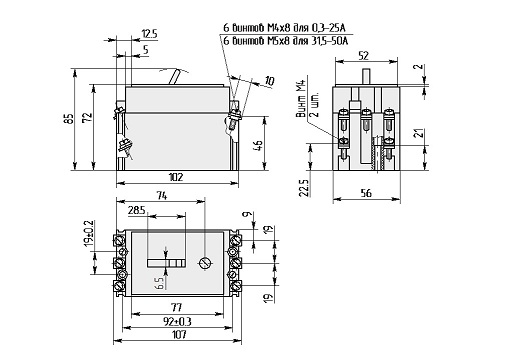 По виду максимальных расцепителей тока:-выключатели с электромагнитными расцепителями;- выключатели с электромагнитными и тепловыми (комбинированными) расцепителями.По наличию свободных контактов:-выключатели без свободных контактов;-выключатели с одним замыкающим свободным контактом на номинальный ток до 2,5А при напряжении до 660В переменного тока и до 220В постоянного тока.По степени защиты от воздействия окружающей среды и от прикосновения к токоведущим частям в соответствии с требованиями ГОСТ 14256:-IP20 для оболочки самого выключателя и  IP00 для выводных зажимов;- IP20 для оболочки самого выключателя и выводных зажимов выключателя;-IP54 для оболочки самого выключателя и выводных зажимов выключателя.Уставка расцепителей тока короткого замыкания (ток отсечки) I/In 12  Шкала номинальных токов расцепителей                                                   In,А0,3;  0,4; 0,5; 0,6; 0,8; 1; 1,25; 1,6; 2; 2,5; 3,15; 4; 5; 6,3; 8; 10; 12,5; 16; 20; 25; 31,5; 40; 50 А.Количество циклов включений и отключений:-60000Предельная коммутационная способность (Icu) в цепи переменного тока частоты        50 Гц, 60Гц  напряжением 380В и cos φ=0.8для токов 0,3 – 1,6А – 4 кА;для токов 2 – 6,3А – 1 кА;для токов 8 – 50А – 2 кА;